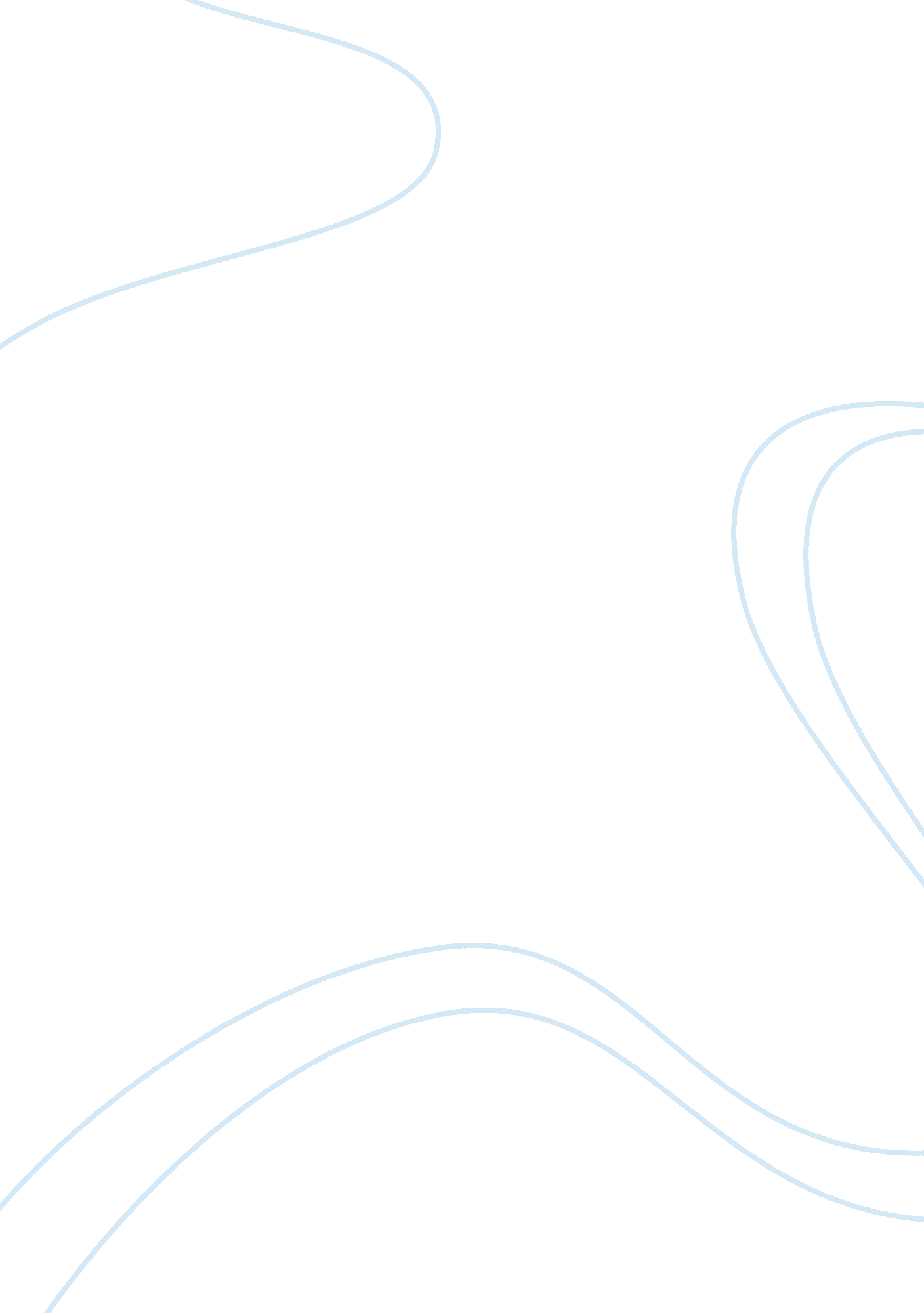 Accomplishments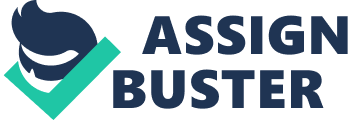 (Assignment) Accomplishments Being a little child I always dreamed of becoming a guitarist. But born into a lower middle class family, I had to understand the financial difficulties my father faced those days. So, I was bit shy to express this longing to my father. But when my mother came to know about my dreams she promised to help me. It was she who arranged me a music class every Saturday afternoons with the little bucks she obtained from her tailoring shop. As music was my passion, I learned all the lessons that my teacher taught me with great interest and enthusiasm. It took only six months for me to master the primary notes though they were really hard to practice. But still there was a problem; I never had a guitar to practice at home. As for me, a guitar was necessary to practice the long notes and rather difficult codes. For, the time that was available for me in the music class was quite little. Attracted by my enthusiasm my teacher promised me to grant me an old guitar with which he used to practice us. I was excited to hear it from my master because, getting a guitar for my own was a priceless gift for a child like me. I practiced with it earnestly and became a little expert at the age of nine. Until I finished my studies, I never paid much thought to showing my talents to the public. But my intimate friends knew that I could do some magic with the guitars. By that time I was in possession of an acoustic as well as electric guitars though they were gifted by my uncle. When the compulsion of my friends became stern, I decided to perform on a concert which was about to be staged in my college in a couple of days. For my luck the famous music director Phil Collins was our chief guest. Impressed by my performance he gave me chance to perform in his forthcoming album. It was the beginning of my career as a guitarist and the journey to fame. There after I have never looked back. Now I have performed in so many concerts and albums and worked with a number of famous music directors. It has really been a long journey or transformation from a poor middle class boy to a fairly known guitarist. Now, while standing on the peak time of my career, I think I must start writing my auto biography to be published by the time I retire. It is not to show that I can excel as a writer too, but to disclose all the people who supported and stood by me during the dark times of my childhood and adulthood. I want to expose the public and my well wishers how the transformation from a poor middle class boy to a renowned guitarist took place. If that little child could reach this extend, I am sure that he will publish his auto biography at the end of his career. 